ABBOTS LEIGH PARISH COUNCIL  -  VILLAGE HALL BOOKING FORMApplication details – Hirer					Responsible Person (if bar provided)The completed application should be sent within 10 days together with payment in full to the Caretaker at the Village Hall address (cheques to be made out to ABBOTS LEIGH PARISH COUNCIL).Address of Village Hall:
Mr  J Prodger (Caretaker)6 Church RoadAbbots LeighNorth Somerset BS8 3QP 
Tel: 01275 374597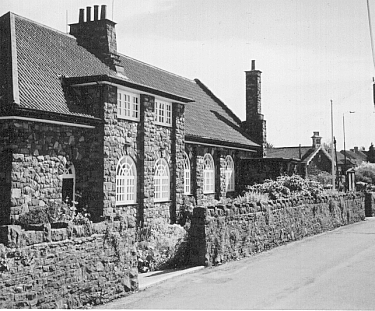 Name:Address:Mobile Phone:Name:Address:Mobile Phone:  
Contact details 
(telephone and email)Description of function 
(please note special rates applicable for weddings and functions)Requirement 
(select as necessary)Exclusive Use (All facilities)                  Hall plus kitchen facilities             

Assembly Room only                              Committee Room                                   Exclusive Use (All facilities)                  Hall plus kitchen facilities             

Assembly Room only                              Committee Room                                   Approx. number of people attendingDate(s) requiredTimes requiredNumber of hours 
(minimum 2 hours)Hiring rate (as below)Hiring  charge Refundable DEPOSIT for party functions (see booking conditions)
I confirm that I have read and accept the Village Hall Booking conditions (attached)
I confirm that I have read and accept the Village Hall Booking conditions (attached)
Signed ....................................................
Date .......................................................